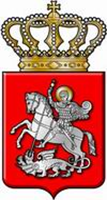 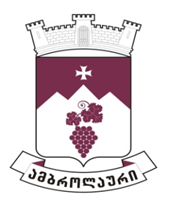 ამბროლაურის მუნიციპალიტეტის საკრებულოსგ ა ნ კ ა რ გ უ ლ ე ბ ა  N682022 წლის 25 აგვისტოქ. ამბროლაური,,ქალაქ ამბროლაურში კოსტავას ქუჩა N33 მდებარე ამბროლაურის მუნიციპალიტეტის საკუთრებაში არსებული N86.19.21.034.01.500 უძრავი ქონების 293მ2  ფართობის პირდაპირი განკარგვის წესით, სარგებლობის უფლებით, სასყიდლიანი იჯარის ფორმით, ა(ა)იპ ,,ფეა თრიის ფაუნდენშენი“ -სათვის (ს/ნ: 40509664) გადაცემაზე ამბროლაურის მუნიციპალიტეტის მერისათვის თანხმობის მიცემის შესახებ“ამბროლაურის მუნიციპალიტეტის საკრებულოს 2021 წლის 24 ნოემბრის N80 განკარგულებაში ცვლილებების შეტანის თაობაზესაქართველოს ზოგადი ადმინისტრაციული კოდექსის 59-ე და 63-ე  მუხლების შესაბამისად, ამბროლაურის მუნიციპალიტეტის საკრებულომგ ა დ ა წ ყ ვ ი ტ ა :1. შევიდეს ცვლილება და ცვლილებით გასწორდეს ,,ქალაქ ამბროლაურში კოსტავას ქუჩა N33 მდებარე ამბროლაურის მუნიციპალიტეტის საკუთრებაში არსებული N86.19.21.034.01.500  უძრავი ქონების 293 მ2 ფართობის პირდაპირი განკარგვის წესით, სარგებლობის უფლებით, სასყიდლიანი იჯარის ფორმით, ა(ა)იპ „ფეა თრიის ფაუნდენშენი“-სათვის (ს/ნ:405096364) გადაცემაზე ამბროლაურის მუნიციპალიტეტის მერისათვის თანხმობის მიცემის შესახებ’’ ამბროლაურის მუნიციპალიტეტის საკრებულოს 2021 წლის 24 ნოემბრის N80 განკარგულებაში დაშვებული ტექნიკური შეცდომა, კერძოდ: განკარგულების სათაურსა და პირველ პუნქტში მითითებული უძრავი ქონების ფართის  293 მ2-ის ნაცვლად მიეთითოს 223,07 მ2 .2. განკარგულება შეიძლება გასაჩივრდეს ძალაში შესვლიდან ერთი თვის ვადაში, ამბროლაურის რაიონულ სასამართლოში (მისამართი: ქ. ამბროლაური, კოსტავას ქ. N13).3. განკარგულება ძალაში შევიდეს მიღებისთანავე.საკრებულოს თავმჯდომარე                                                           ასლან საგანელიძე